ВНИМАНИЕ!   зарегистрирован ОЧАГ АФРИКАНСКОЙ ЧУМЫ СВИНЕЙ СРЕДИ ДОМАШНИХ СВИНЕЙ на территории САБСКОГО сельского поселения Волосовского районаПросим Вас усилить меры по биологической безопасности Ваших хозяйств:Недопущение посторонних лиц; Не скармливать пищевые отходы свиньям;Воздержаться от посещения лесов;Обеспечить безвыгульное содержание свиней;Перед входом в сарай разместить дезковрик, пропитанный дезраствором;Не посещать другие хозяйства;Корма использовать только при наличии ветеринарного свидетельства.Запрет на проведение ярмарок, реализация домашней продукции свиноводстваЗапрет подворного убоя животныхО случаях несанкционированной реализации поросят, других видов животных и продукции животноводства, в том числе развозной торговли с машин, при обнаружении трупов свиней, а также диких кабанов, необходимо сообщать вЕДДС Волосовского района 8(81373)23-190,государственную ветеринарную службу Волосовского района по телефонам: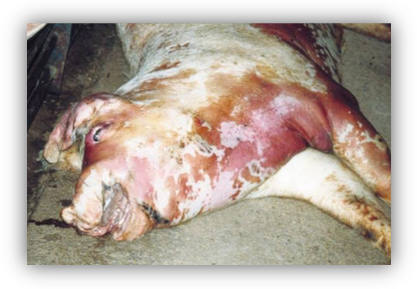 8-81373-23-1828-81373-23-0788-921-439-17-118-921-439-26-11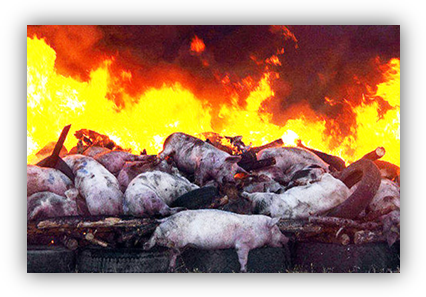 